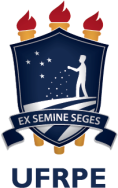 SERVIÇO PÚBLICO FEDERALUNIVERSIDADE FEDERAL RURAL DE PERNAMBUCOUNIDADE ACADÊMICA DE SERRA TALHADACOMISSÃO PERMANENTE DE PESSOAL DOCENTE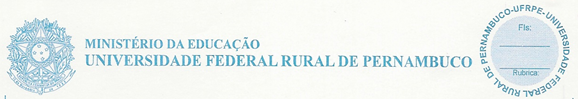 REQUERIMENTONome: __________________________________           Matrícula Siape: _________Cargo: ___________      Classe: _______   Nível: __ Admitido em ___________Órgão de Lotação ____________                                                   Ramal: _____Área de atuação: _____________                                    Área afim: ________________REQUER AO DIRETOR DA UNIDADE ACADÊMICA DE SERRA TALHADA/ UFRPE                 Avaliação de Desempenho Docente em Estágio Probatório e Estabilidade, referente ao __________ relatório, no período de dd/mm/aaaa a dd/mm/aaaa. Nestes Termos,Pede Deferimento.Serra Talhada, dd/mm/aaaa_______________________________                                      Nome